The bulletin cover art, For Those in Darkness, by Lauren Wright Pittman, is used by permission from A Sanctified Art.Leading and supporting worship today:Preacher: Brandon Melton 		Liturgists: Lisa Hebacker, Judy DoveUsher Captain: David Sharer		Director of Music: Terri NicoteraAcolyte: Charles Barlow		Organist: Ju Hyun KimSound Technician: Chuck Nicotera		Elder in Charge: John MinorChancel Guild: Stacy Askew	    	Prayer Deacon: Stacy AskewAdvent Wreath: Nifty Sixties Group			Children’s Church: Krista Allen, Alena Freer
*All who are able, please stand.
Please silence all electronic devices.NRPC NEWS and EVENTSAnniversaries: Jamie & Ed Gordon, 12/13Birthdays: Caroline Allen, 12/11; Linda May, 12/11;
Margaret Spransy, 12/11; Doug Durbin, 12/12; Sarah Bales, 12/13; 
Jon Wenge, 12/13NRPC Advent celebration is tonight in the sanctuary with the Christmas Pageant and beautiful music from the NRPC Orchestra. Immediately following, dinner will be served by the Men of NRPC in the Faith Ministries Building followed by the Pie Auction.  TShirt Sales We will be taking orders for new NRPC tshirts every Sunday during December. Short Sleeve shirts will be $10 and Long Sleeve tshirts are $14.00.  Add $2 for XXL. Stop by our table and place your order!  Shirts will be ready in January.

Cover-to-Cover We invite the entire congregation to read the bible cover-to-cover in 2019 as a sign of our commitment to GROW in our faith and love God with all our hearts, minds, and lives. We will begin this journey on December 31, 2018, and we invite you to follow Eugene Peterson's reading plan in The Daily Message. If you wish to purchase a copy for $23, please email office@nraleighpc.org by Dec 13. Copies of the reading plan are available as you enter the Narthex or as a link in the enews. Consecration Sunday update- Thank you to those that have returned your commitment cards. To date we have received 94 pledges (out of 165-member families), totaling $331,606. If you have not provided your commitment card for 2019 please place it in the offering plate or return to the church office. Cards are available in the Narthex.End of Year Giving Please note that all year end contributions must be received in the Church Office by 5:00 PM on December 31, 2018 or postmarked by December 31, 2018 to be claimed as a 2018 donation.
THIS WEEK AT NRPC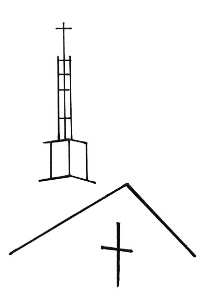 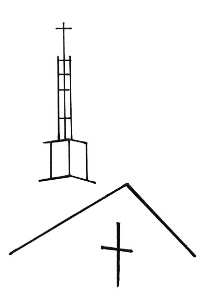 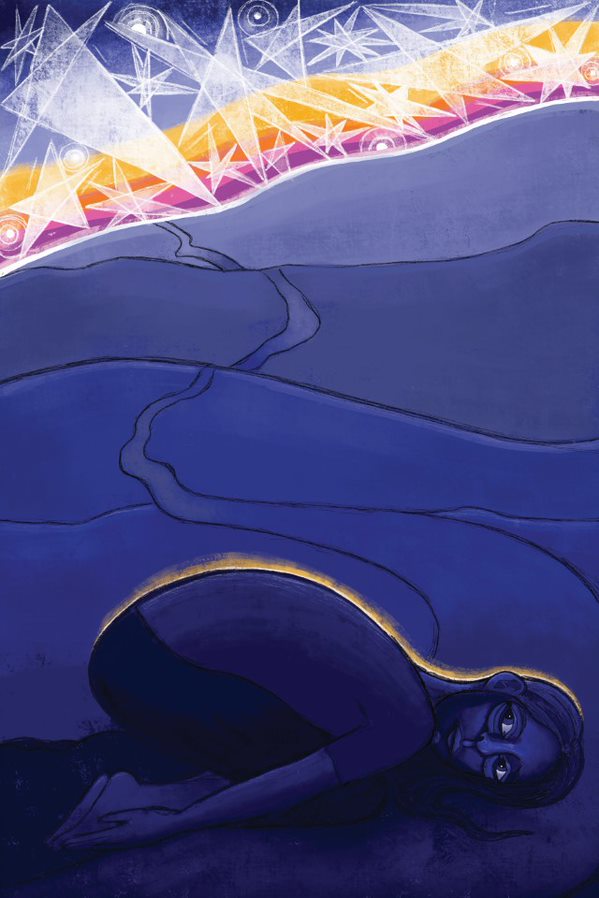 GATHERING WELCOME AND ANNOUNCEMENTSPlease find the Friendship Pad 
and pass it down the pew so all may sign. PREPARATION FOR WORSHIP		adapted by Frances Brienen	God of promise, we live in a wilderness of strident voices and deafening silences. As we wait for the land of promise, teach us the ways of new living, lead us to where we hear your word most clearly, renew us and clear out the wastelands of our lives, prepare us for life in the awareness of Christ’s coming, when the desert will sing and the wilderness will blossom as the rose. Amen. PRELUDE	               Comfort, Comfort Ye My People         K. McChesney	Youth Bells	As the acolyte processes with the light,
we welcome the presence of Jesus Christ, light of the world,
 into our worship.*CALL TO WORSHIP AND LIGHTING OF THE ADVENT WREATHOne:	We gather because we are waiting.All:	We are waiting for the coming of Christ anew. One:	We work because we are waiting.All:	We are waiting for a world of love and justice.One:	With all the faithful of every time and place 
we bear witness to the light of Christ:All:	With Zechariah, whose tongue was loosened in praise, 
we sing a song of blessing, 
for the God of Israel has visited us
and brought our liberation near.One:	We light this candle as a sign of the promise that God is always with us.One:	We light this candle as a sign of the promise that God has delivered us from fear. All:	Thanks be to God!One:	We worship because we are waiting.All:	We are waiting for God, whose glory is about to be revealed.One:	Let us worship God!*HYMN 82	Come, Thou Long-Expected Jesus*All who are able, please stand.
Please silence all electronic devices.*PRAYER OF CONFESSION		Following the Call to Confession 
please observe a moment of silent confession.O Lord, you have blessed us and looked favorably upon us. Forgive us when we live as if we are not redeemed. Move us to trust in you, our mighty savior. O Lord, you have shown us mercy and remembered your covenant. Forgive us when we are merciless and faithless. Move us to serve you without fear, in holiness and righteousness. Have mercy on us, O God. By your grace, forgive us our sins. By your light, deliver us from darkness. By your Holy Spirit, guide us in the way of peace. Amen.*DECLARATION OF GOOD NEWS One:	Friends, in the name of Jesus Christ, 
we are loved and accepted, forgiven and freed!All:	Thanks be to God. *THE PEACEOne:	The peace of Christ be with you. All:	And also with you!One:	Please share the peace of Christ with your neighbors.*RESPONSE OF PRAISE 113  	Angels We Have Heard on High (refrain only)Glo-ria in excelsis Deo! 
Glo-ria in excelsis Deo!PROCLAIMING  OLD TESTAMENT LESSON	                               	Malachi 3:1-4  ANTHEM	Comfort Ye	Michael Barrett
		Youth Choir GOSPEL LESSON	                               	Luke 1:68-79	
 SHARING THE FAITH WITH THE YOUNGER CHURCH        Preschool-1st grade may remain in worship or attend Children’s Church. GOSPEL LESSON	                               	Luke 1:68-79 

 SERMON	Zechariah
*HYMN 109	Blest Be the God of Israel	
Verse 1 choir, Verse 2-3 all
ResponDING *AFFIRMATION OF FAITH		A Brief Statement of Faith, 11.4    We trust in God the Holy Spirit. In a broken and fearful world, the Spirit gives us courage to pray without ceasing, to witness among all people to Christ as Lord and Savior, to unmask idolatries in Church and culture, to hear the voices of peoples long silenced, and to work with others for justice, freedom, and peace. In gratitude to God, empowered by the Spirit, we strive to serve Christ in our daily tasks and to live holy and joyful lives, even as we watch for God’s new heaven and new earth, praying, “Come, Lord Jesus!” PRAYERS OF THE PEOPLE AND THE LORD’S PRAYEROur Father who art in heaven, hallowed be thy name. Thy kingdom come, thy will be done, on earth as it is in heaven. Give us this day our daily bread; and forgive us our debts, as we forgive our debtors; and lead us not into temptation, but deliver us from evil. For thine is the kingdom and the power and the glory, forever. Amen.  INVITATION TO DISCIPLESHIP PRESENTATION OF TITHES AND OFFERINGS Offertory	Comfort, Comfort Now My People	arr. Paul Manz*DOXOLOGY	   Laud and honor to the Father; Laud and honor to the Son; Laud and honor to the Spirit; Ever three and ever One. One in might and one in glory, while unending ages run.*PRAYER OF DEDICATIONSENDING*HYMN 106	Prepare, the Way, O Zion	*CHARGE AND BENEDICTION*CHORAL RESPONSE POSTLUDE	Come, Thou Long Expected Jesus	arr. Robert Lau 
As the acolyte recesses with the light, 
we affirm that Jesus Christ, 
the light of the world, leads us out for discipleship.CHIMING OF THE TRINITYSunday 12/98:45 AM-9:15 AM9:15 AM-10:15 AM10:30 AM4:30 PMYouth Bells (S)Sunday School (F)Worship (S)Christmas Pageant (S)and Advent Dinner (F)Monday 12/106:30 PMFellowship with Books (O)Tuesday 12/1110:30 AM1:15 PM7:00 PMTuesday Morning Bible Study (L)Staff Meeting (A)Adult Bells (S)Wednesday 12/126:00 PM6:00 PM7:00 PMFinance Committee (A)Advent Bible Study (F)Adult Choir (S)Thursday 12/1310:00 AMWomen’s Spirituality (F)Friday 12/147:15 AM – 8:00 AM6:00 PMMen’s Bible Study (L)Parent’s Night Out (F)Saturday 12/15Sunday 12/169:15 AM-10:15 AM10:30 AM5:30 PMSunday School (M)Worship (S)Youth Group (O)Locations Legend:Locations Legend:F=Faith Ministries Building L=LibraryA=Admin OfficeP=Pastor OfficeE=Educator OfficeS=Sanctuary; N=NarthexT1, T2=East TrailerT3, T4=Southwest TrailerT5, T6=Northwest TrailerM=Multiple locations